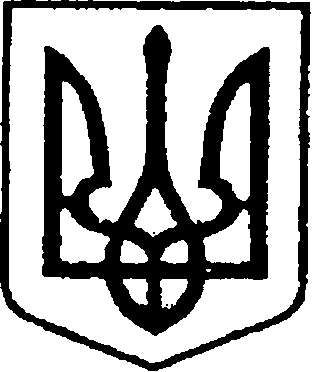                                                                               УКРАЇНА                                         ПРОЕКТЧЕРНІГІВСЬКА ОБЛАСТЬН І Ж И Н С Ь К А    М І С Ь К А    Р А Д АВ И К О Н А В Ч И Й    К О М І Т Е ТР І Ш Е Н Н Явід                      2020 року                  м. Ніжин		                       № Відповідно до ст. ст. 29, 52, 53, 59, 73 Закону України «Про місцеве самоврядування в Україні», Закону України «Про приватизацію  державного та комунального майна», Регламенту виконавчого комітету Ніжинської міської ради VII скликання, затвердженого рішенням виконавчого комітету міської ради від 11 серпня 2016 року № 220, Рішення Ніжинської міської ради від 27 листопада 2019 року № 51-63/2019 «Про внесення змін до рішення Ніжинської міської ради від 28.09.2018 року №25-43/2018 «Про малу приватизацію об’єктів комунальної власності територіальної громади м. Ніжина», Рішення Ніжинської міської ради від 27 серпня 2020 року № 12-77/2020 «Про перелік об`єктів комунальної власності Ніжинської міської об`єднаної територіальної громади, що підлягають  приватизації», Рішення Ніжинської міської ради від 27 серпня 2020 року № 17-77/2020 «Про приватизацію нежитлової будівлі «лазня», що розташована за адресою: м. Ніжин, вулиця Козача, будинок 3», Рішення виконавчого комітету Ніжинської міської ради від 03 вересня 2020 року №299 «Про створення аукціонної комісії для продажу нежитлової будівлі «лазня», що розташована за адресою: м.Ніжин, вулиця Козача, будинок 3», Рішення виконавчого комітету Ніжинської міської ради від 10 вересня 2020 року                  № 316 «Про затвердження умов продажу нежитлової будівлі «лазня», що розташована за адресою: м.Ніжин, вулиця Козача, будинок 3», Рішення виконавчого комітету Ніжинської міської ради від 22 жовтня 2020 року № 396 «Про приватизацію нежитлової будівлі «лазня», що розташована за адресою: Чернігівська область, місто Ніжин, вулиця Козача, будинок 3, шляхом викупу», Рішення виконавчого комітету Ніжинської міської ради від 29 жовтня 2020 року № 401 «Про затвердження протоколу про результати електронного аукціону з продажу нежитлової будівлі «лазня», що розташована за адресою: Чернігівська область, місто Ніжин, вулиця Козача, будинок 3», комунальної власності Ніжинської міської об`єднаної територіальної громади, виконавчий комітет Ніжинської міської ради вирішив: 1.Завершити приватизацію об’єкта комунальної власності Ніжинської міської об’єднаної територіальної громади - нежитлової будівлі «лазня», загальною площею 2319,7 кв.м., розташованої за адресою: Чернігівська область, місто Ніжин, вулиця Козача, будинок 3.2. Начальнику відділу комунального майна управління комунального майна та земельних відносин Ніжинської міської ради, Федчун Н.О., забезпечити оприлюднення даного рішення на офіційному сайті Ніжинської міської ради протягом п’яти робочих днів після його прийняття.  3.Контроль за виконанням даного рішення покласти на першого заступника міського голови з питань виконавчих органів ради Олійника Г.М.Міський голова						                        	    А.В. ЛінникВізують:Начальник відділу комунального майнауправління комунального майна та земельних відносин	Ніжинської міської ради			                             Н.О. Федчун Перший заступник міського голови з питань діяльностівиконавчих органів ради                                                          Г. М. ОлійникКеруючий справами виконавчого комітетуНіжинської міської ради					         С.О. КолесникНачальник відділуюридично-кадрового забезпечення апарату                                                       	виконавчого комітетуНіжинської міської ради     		         				В.О. ЛегаПояснювальна запискаВідповідно до ст. ст. 29, 52, 53, 59, 73 Закону України «Про місцеве самоврядування в Україні», Закону України «Про приватизацію  державного та комунального майна», Регламенту виконавчого комітету Ніжинської міської ради VII скликання, затвердженого рішенням виконавчого комітету міської ради від 11 серпня 2016 року № 220, Рішення Ніжинської міської ради від 27 листопада 2019 року № 51-63/2019 «Про внесення змін до рішення Ніжинської міської ради від 28.09.2018 року №25-43/2018 «Про малу приватизацію об’єктів комунальної власності територіальної громади м. Ніжина», Рішення Ніжинської міської ради від 27 серпня 2020 року № 12-77/2020 «Про перелік об`єктів комунальної власності Ніжинської міської об`єднаної територіальної громади, що підлягають  приватизації», Рішення Ніжинської міської ради від 27 серпня 2020 року № 17-77/2020 «Про приватизацію нежитлової будівлі «лазня», що розташована за адресою: м. Ніжин, вулиця Козача, будинок 3», Рішення виконавчого комітету Ніжинської міської ради від 03 вересня 2020 року №299 «Про створення аукціонної комісії для продажу нежитлової будівлі «лазня», що розташована за адресою: м.Ніжин, вулиця Козача, будинок 3», Рішення виконавчого комітету Ніжинської міської ради від 10 вересня 2020 року                  № 316 «Про затвердження умов продажу нежитлової будівлі «лазня», що розташована за адресою: м.Ніжин, вулиця Козача, будинок 3», Рішення виконавчого комітету Ніжинської міської ради від 22 жовтня 2020 року № 396 «Про приватизацію нежитлової будівлі «лазня», що розташована за адресою: Чернігівська область, місто Ніжин, вулиця Козача, будинок 3, шляхом викупу», Рішення виконавчого комітету Ніжинської міської ради від 29 жовтня 2020 року № 401 «Про затвердження протоколу про результати електронного аукціону з продажу нежитлової будівлі «лазня», що розташована за адресою: Чернігівська область, місто Ніжин, вулиця Козача, будинок 3» договору купівлі-продажу комунальної власності Ніжинської міської об`єднаної територіальної громади та з метою завершення приватизації вищезазначеного об’єкта підготовлений даний проект рішення.Начальник відділу комунального майнауправління комунального майна та земельних відносин	Ніжинської міської ради			                                   Н.О. Федчун Про завершення приватизації нежитлової будівлі «лазня», що розташованаза адресою: Чернігівська область, місто Ніжин, вулиця Козача, будинок 3